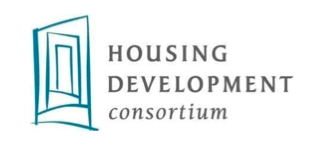 Organizational Plan for Racial Equity Organizational members of HDC are invited to develop an Organizational Plan for Racial Equity.  With the support of HDC, members will have the opportunity to determine organizational commitments and develop an action plan to institute racial equity within their organization. This template is geared to develop achievable commitments and a relevant strategy to advance racial equity within member organizations over the course of one year.  General – Please share the name of the organization and the lead contact(s).Goals – Please outline the primary racial equity goals your organization hopes to accomplish in one year.Staffing – Outline how this work will be staffed.Budget – Outline the budget for this work.  Timeline – Please provide a month-by-month outline of the project.Future – Please share how your organization will include a racial equity lens in future strategic planning. HDC Support – Please share how HDC can support you in carrying out your goals.